Rutin för att åtgärda och förhindra diskriminering, trakasserier, kränkande särbehandling och repressalier på förskolan Slangbellan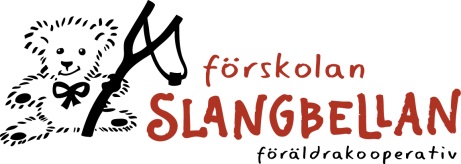 Ingen ska på något sätt behöva stå ut med kränkningar i förskolan. Barn i förskolan har starka rättigheter och förskolan har långtgående skyldigheter. Reglerna om kränkande behandling regleras i 6 kap skollagen (2010:800) och 2 kap 7 § diskrimineringslagen (2008:567). När en anställd i förskolan får kännedom om att en kränkning skett i verksamheten ska detta omgående anmälas till rektor, som i sin tur är skyldig att anmäla detta till huvudmannen. Huvudmannen är skyldig att skyndsamt utreda och vidta åtgärder för att förhindra kränkande behandling i framtiden.Vad innebär de olika begreppen?	DiskrimineringDiskriminering innebär att någon missgynnas direkt eller indirekt av skäl som har samband med de sju diskrimineringsgrunderna:· kön: pojke, flicka, transsexuella och även personer som fötts med oklar könstillhörighet.· könsöverskridande identitet eller uttryck: omfattar de flesta transpersoner. Transpersoner är ett paraplybegrepp som används om människor som på olika sätt bryter mot tvåkönsnormen och samhällets föreställningar om hur kvinnor och män och flickor och pojkar förväntas vara, se ut och bete sig.· etnisk tillhörighet: nationellt eller etniskt ursprung, hudfärg eller annat liknande förhållande.· religion eller annan trosuppfattning: innefattar uppfattningar som har sin grund i eller har samband med en religiös åskådning.· Funktionsnedsättning: funktionsnedsättning beskriver en varaktig nedsättning av fysisk, psykisk eller intellektuell funktionsförmåga.· sexuell läggning: homosexuell, bisexuell eller heterosexuell läggning· ålder: omfattar alla, unga som gamla. Det finns vissa undantag för att särbehandla t.ex. tillämpning av bestämmelser som tar hänsyn till ålder i förskolan eller om det finns ett berättigat syfte.Diskriminering förutsätter någon form av makt hos den som diskrimineras, därför kan barn inte diskriminera varandra.Exempel på diskriminering i förskolan skulle kunna vara att en pedagog frågar en kille som har rosa mössa varför han har en tjejfärg på sig, att en tjej inte får plats på en avdelning med motivationen att det redan går så många tjejer där, ett barn med adhd får inga anpassningar i den dagliga verksamheten och pedagogerna anser att hen borde försöka lugna ner sig lite.TrakasserierTrakasserier är ett agerande som kränker någons värdighet. Det kan tillexempel handla om att förlöjliga, använda nedvärderande generaliseringar eller kalla någon för öknamn. Trakasserier har alltid samband med de sju diskrimineringsgrunderna:Exempel på trakasserier: Bara tjejer får vara med och gunga på snurrgungan, en pedagog hjälper inte barn som är 5 år med vantarna för att de anses vara tillräckligt stora för att klara det själv, en pedagog hjälper alltid killarna först med motiveringen att killar är sämre på att vänta än tjejer.Kränkande behandlingMed kränkande särbehandling menas handlingar som upplevs som kränkande av den eller de som utsätts för dem, som inte går att koppla till någon av diskrimineringsgrunderna. Det kan vara hot, slag, utfrysning. För att det ska räknas som en kränkning behöver det finnas uppsåt av den som begår kränkningen.Exempel på vad en kränkning i förskolan skulle kunna vara är att ett barn inte får vara med och leka med de andra, när någon hotar med slag ”gör du inte som jag säger så slår jag dig”, ett barn uppmanar ett annat barn att slå eller putta ett annat barn.RepressalierNågon som anmäler eller berättar om diskriminering, trakasserier eller kränkningar som skett får inte bli utsatt för repressalier. Med repressalier menas någon form av bestraffning. Det är väldigt viktigt att barn och föräldrar känner att de kan berätta för förskolans personal om de upplever att diskriminering, trakasserier eller kränkande behandling skett. Repressalier i förskolan skulle kunna vara att pedagoger inte vill prata med en förälder som har berättat för rektorn att hens barn blivit trakasserad på förskolan eller att ett barn flyttas från en avdelning när hens föräldrar påtalat att kränkningar förekommer.Aktiva åtgärderVarje förskola har ett utökat ansvar att förebygga diskriminering och verka för lika rättigheter genom aktiva åtgärder. Dessa åtgärder är:· Arbeta fortlöpande i de fyra stegen: undersöka, analysera, åtgärda samt följa upp och utvärdera.· Ta fram, följa upp och utvärdera riktlinjer och rutiner för att förhindra diskriminering, trakasserier och kränkningar.· Alla delar av det fortlöpande arbetet ska dokumenteras.· Barn, föräldrar och medarbetare ska vara delaktiga i arbetet.På förskolan Slangbellan ska det regelbundet föras reflektioner i personalgruppen kring de olika begrepp som beskrivs ovan och innebörden av de sju diskrimineringsgrunderna.Riskbedömningar ska göras i början av varje verksamhetsår och följas upp under året.Personalen i förskolan har ansvar för att kontinuerligt undersöka, analysera, åtgärda, följa upp och utvärdera det arbete som görs för att motverka diskriminering, trakasserier och kränkning.DokumentationPå förskolan Slangbellan använder pedagogerna sig av dokumentet: Analys och handlingsplan mot diskriminering på förskolan Slangbellan för att kartlägga och planera åtgärder kring diskrimineringsgrunderna.När diskriminering, trakasserier eller kränkande behandling misstänks ha skett ska personalen på förskolan Slangbellan använda sig av dokumentet Anmälan, utredning, åtgärder och uppföljning vid diskriminering, trakasserier eller kränkande behandling